Муниципальное дошкольное образовательное бюджетное учреждениедетский сад комбинированного вида № 20 города Лабинскамуниципального образования Лабинский районПОРЯДОК (РЕГЛАМЕНТ)СБОРА, ОБРАБОТКИ И АНАЛИЗА ИНФОРМАЦИИО РАЗВИТИИ РЕБЕНКАС ПРИВЛЕЧЕНИЕМ ДЛЯ СБОРА ИНФОРМАЦИИЗАИНТЕРЕСОВАННЫХ ЛИЦ1. Общие положения. 1.1. Настоящий Порядок (регламент) сбора, обработки и анализа информации о развитии ребенка с привлечением для сбора информации заинтересованных сторон (далее – Порядок) разработан для МДОБУ детского сада комбинированного вида № 20 г.Лабинска (далее – ДОУ) в соответствии с Федеральным законом № 273-ФЗ от 29.12.2012 «Об образовании в Российской Федерации» в редакции от 25 июля 2022 года, Федеральным государственным образовательным стандартом дошкольного образования (Утвержден приказом Министерства образования и науки Российской Федерации от 17.10.2013 № 1155); Приказом Министерства просвещения РФ «Об утверждении порядка организации и осуществления образовательной деятельности по основным образовательным программам дошкольного образования» от 31.07.2020г. № 373; Уставом ДОУ, образовательной программой дошкольного образования и адаптированной образовательной программой дошкольного образования ДОУ (далее – ОП ДО и АОП ДО). 1.2. Данный Порядок представляет собой систему сбора, обработки, анализа и накопления образовательных результатов, обеспечивающих непрерывность и своевременную корректировку образовательного процесса, систему оценки индивидуального развития каждого ребенка. 1.3. Порядок распространяется на деятельность всех педагогических работников ДОУ, осуществляющих профессиональную деятельность в соответствии с трудовыми договорами. 1.4. Данный Порядок предполагает сбор, обработку и анализ информации о развитии ребенка с привлечением заинтересованных сторон (родителей воспитанников/законных представителей, сотрудников детского сада). 2. Основные понятия, цели, задачи и принципы системы оценки индивидуального развития ребенка. 2.1. Оценка индивидуального развития ребенка в соответствии с ФГОС ДО осуществляется: 1) по динамике освоения ребенком содержания пяти образовательных областей (оценка социально-коммуникативного, познавательного, речевого, художественно-эстетического и физического развития); 2) по уровню проявления инициативы в детских видах деятельности; 3) через анализ степени вовлеченности заинтересованных сторон (коллектива и родителей). Целью данного мониторинга является сбор, обобщение, анализ информации о состоянии системы образования ДОУ и основных показателях ее функционирования для определения тенденций развития детского сада, принятия обоснованных управленческих решений по достижению качественного образования. 2.2. Ключевыми понятиями при оценке индивидуального развития детей являются не знания, умения и навыки в конкретных предметных областях, а понимание того, что важнейшим аспектом в развитии дошкольника является такое явление, как инициативность. Наблюдая за тем, как ребенок проявляет инициативность в деятельности, можно говорить о нормальном, опережающем или запаздывающем развитии. 2.3. Система мониторинга достижений детьми планируемых результатов освоения ОП ДО  и АОП ДО включает инструментарий, который предлагает оценку развития детей по пяти образовательным областям в соответствии с ФГОС ДО. Основой инструментария являются методические пособия «Автоматизированная диагностика индивидуального развития детей дошкольного возраста от 2 до 7 лет в соответствии с ФОП ДО», «Автоматизированная диагностика индивидуального развития детей 4-5, 5-6, 6-7 лет с ТНР в соответствии с ФАОП ДО», автор О.Н.Яковлева, позволяющие педагогам оперативно фиксировать, интерпретировать и использовать результаты наблюдений за детьми при проектировании образовательного процесса. 2.4. Основные принципы системы оценки индивидуального развития детей является: - комплектность; - непрерывность; - диагностичность (наличие карт диагностики с критериями оценки); - доступность результатов по запросу для родителей (законных представителей) воспитанников, педагогов (непосредственно работающих с ребенком), обобщение информации (диаграммы/карты развития) для различных групп потребителей (педагогический совет, ППк ДОУ). 3. Организация и порядок проведения сбора, обработки и анализа информации о развитии ребенка. 3.1. Оценка индивидуального развития ребенка осуществляется в течение всего времени пребывания ребенка в ДОУ, фиксируется 2 раза в год – сентябрь, апрель/май. А также в случаях обращения родителей (законных представителей) ребенка. 3.2. Результаты оценки индивидуального развития ребенка заполняются воспитателями возрастной группы, инструктором по физической культуре и музыкальным руководителем, а в группах компенсирующей направленности и учителями-логопедами в единую форму и предоставляются заместителю заведующего по воспитательной и методической работе в виде отчета развития детей возрастной группы. В конце учебного года проводится сравнительный анализ результативности образовательного процесса и на основе анализа ставятся задачи для планирования индивидуальной образовательной деятельности с ребенком на следующий учебный год. 3.3. Распределение функций при оценке индивидуального развития ребенка: - заместитель заведующего по воспитательной и методической работе обеспечивает условия объективного проведения оценки индивидуального развития ребенка (минимизируя риски субъективных оценок: консультирует педагогов, испытывающих сложности в проведении педагогической диагностики; - педагоги ДОУ проводят оценку индивидуального развития воспитанников, анализируют результаты, формируют причины успехов или неудач, намечают пути коррекции (строят индивидуальный образовательный маршрут при необходимости). 3.4. Формой отчета проведения сбора и обработки информации является аналитическая справка, которая предоставляется не позднее семи дней с момента завершения мониторинга. 3.5. Данные, полученные в результате мониторинговых исследований, отражаются в анализе выполнения годового плана, отчете о результатах самообследования и других отчетных документах детского сада. 3.6. По итогам мониторинга проводятся заседания педагогического совета, административные и педагогические совещания. По окончании учебного года, на основании аналитических справок по итогам мониторинга, определяется эффективность проведенной работы, сопоставление с нормативными показателями, определяются проблемы, пути их решения и приоритетные задачи дошкольного образовательного учреждения для реализации в новом учебном году. 4. Инструментарий оценки индивидуального развития ребенка. 4.1. Оценка индивидуального развития осуществляется через наблюдения, беседы, анализ продуктов детской деятельности, специальные педагогические ситуации, организуемые педагогами. 4.2. В Приложении № 1 содержатся подробное описание педагогической диагностики с приложением инструментария, которым пользуется педагогический коллектив при проведении диагностики (критерии, показатели, индикаторы, таблицы и т.д.). 4.3. Инструментарий диагностики должен быть надёжным и валидным. В ДОУ используются: «Автоматизированная диагностика индивидуального развития детей дошкольного возраста от 2 до 7 лет в соответствии с ФОП ДО», «Автоматизированная диагностика индивидуального развития детей 4-5, 5-6, 6-7 лет с ТНР в соответствии с ФАОП ДО», автор О.Н.Яковлева. 4.4. На уровне сбора, обработки и анализа информации о развитии ребенка предусмотрены следующие решения, т.е. применяются электронные таблицы, унифицированные карты с автоматическим подсчетом результатов, построением графиков, диаграмм и т.д. 4.5. Информация, выявленная в ходе диагностики и анализа ее результатов должна применяться педагогами для планирования и корректировки образовательных задач, а также для разработки и реализации индивидуальных образовательных маршрутов. 5. Порядок сбора, обработки и анализа информации о развитии ребенка с привлечением заинтересованных сторон на основе показателей качества для групп ДОО. 5.1. С целью формирования механизма единой системы сбора, обработки и анализа информации о развитии ребенка, о состоянии системы образования ДОУ предусмотрено вовлечение заинтересованных сторон (родителей воспитанников). Информация, поступившая от родителей об индивидуальном развитии каждого ребенка, позволит обеспечить комфортные условия для проведения педагогического мониторинга и получить достоверные данные. 5.2. Вовлечение родителей обеспечит системную работу по изучению развития воспитанников, выявлению их индивидуальных потребностей и возможностей, интересов и инициатив, а также потребностей родителей. 5.3. Для достижения первого уровня по показателям качества достаточно ограничиться сбором внешней информации о развитии ребёнка (Приложение № 2), который предусмотрен Правилами приема на обучение. Родители на этом уровне могут предоставить медицинское заключение (где указана информация о физическом развитии и здоровье ребенка), а также заключение ТПМПК. 5.4. Для достижения качества второго уровня необходимо, чтобы контекстная информация о развитии ребенка в семье, о его интересах и индивидуальных особенностях собиралась с участием родителей (Приложение № 3). Для этого необходимы анкеты, опросники в группах и т.д., которые направлены как раз на выявление более конкретной информации о ребенке, которой могут воспользоваться воспитатели в целях развития качеств личности воспитанников, индивидуализации образования. Данные анкеты, бланки, опросники должны быть заполнены, а педагоги в ходе опроса должны показать, где и как используют эту информацию. 5.5. На третьем уровне необходимо, чтобы результаты развития воспитанников регулярно обсуждались с их родителями для углубления понимания процессов развития. Обсуждение может происходить индивидуально с родителями детей, на собрании, если результаты наблюдения показывают общие тенденции по группе, либо в ходе заседания ППк, если результаты наблюдения говорят о необходимости разработки индивидуального образовательного маршрута. Кроме того, на этом же уровне качества предполагается, что в старших и подготовительных группах результаты наблюдения, достижения детей обсуждаются с воспитанниками группы. Отражение этого обсуждения можно найти в продуктах деятельности по результатам организации образовательной деятельности в режимных моментах. 5.6. На четвертом уровне качества необходимо, чтобы педагоги вели дневники наблюдений за ребенком, родители участвовали в сборе необходимой информации о развитии ребенка с целью совершенствования образовательной деятельности ДОУ. Напр., родители ведут листы наблюдений за развитием ребенка. 5.7. На пятом уровне в ДОУ реализуется Политика изучения детского развития воспитанников ДОО, нацеленная на углубление понимания происходящих психофизиологических процессов развития, а также сферы интересов и инициативы воспитанников. 6. Документация и хранение информации. 6.1. Диагностический материал, карты развития хранятся у воспитателей и специалистов ДОУ. Обновляется по мере необходимости. 6.2. Результаты общей диагностики освоения детьми программных требований, уровня развития детей заносятся в сводную таблицу и хранятся у зам.зав по ВМР. 6.3. Карты развития воспитанников ДОУ по результатам мониторинга и хранятся в группе. 6.4. Порядок хранения информации о результатах на бумажных и (или) электронных носителях регламентируется следующими документами: - законом от 27.07 2006 г. № 152-ФЗ «О персональных данных»; - законом от 27.07.2006г. № 149-ФЗ «Об информации, информационных технологиях и защите информации». 6.5. ДОУ обязан обеспечить хранение сводных листов мониторинга по возрастным группам на бумажных носителях до 5 лет. 7. Заключительные положения. 7.1. Настоящий Порядок сбора, обработки и анализа информации о развитии ребенка с привлечением для сбора информации заинтересованных сторон является локальным нормативным актом и утверждается (либо вводится в действие) приказом заведующего дошкольным образовательным учреждением. 7.2. Все изменения и дополнения, вносимые в настоящий Порядок, оформляются в письменной форме в соответствии с действующим законодательством Российской Федерации. 7.3. Данный Порядок принимается на неопределенный срок. Изменения и дополнения к принимаются в порядке, предусмотренном п.7.1. настоящего Порядка/Регламента. 7.4. После принятия Порядка (или изменений и дополнений отдельных пунктов и разделов) в новой редакции предыдущая редакция автоматически утрачивает силу. Приложение № 1. ДИАГНОСТИКА ПЕДАГОГИЧЕСКОГО ПРОЦЕССАВ МДОБУ ДЕТСКОМ САДУ № 20 Г.ЛАБИНСКАс учетом методического пособия «Автоматизированная диагностикаиндивидуального развития детей дошкольного возраста от 2 до 7 лет в соответствии с ФОП ДО», «Автоматизированная диагностика индивидуального развития детей 4-5, 5-6, 6-7 лет с ТНР в соответствии с ФАОП ДО», автор О.Н.ЯковлеваАвтоматизированная диагностикаиндивидуального развития детей 2-3 лет в соответствии с ФОП ДОПредлагаемое пособие разработано с целью оптимизации образовательного процесса в любом учреждении, работающим с группой детей с 2 до 3 лет. Система педагогической диагностики содержит 5 образовательных областей, соответствующих Федеральной образовательной программой дошкольного образования (приказ Министерства просвещения РФ от 25.11.2022 года) и Федеральному государственному образовательному стандарту дошкольного образования, приказ Министерства образования и науки № 1155 от 17 октября 2013 года: «Социально-коммуникативное развитие», «Познавательное развитие», «Речевое развитие», «Художественно-эстетическое развитие», «Физическое развитие», что позволяет комплексно оценить качество образовательной деятельности в группе и при необходимости индивидуализировать его для достижения достаточного уровня освоения каждым ребенком содержания образовательной программы учреждения.Стандартизация данных педагогической диагностики обеспечивается уровневым подходом к оценке достижений ребёнка по принципу: чем ниже балл/уровень, тем больше проблем в развитии ребёнка или организации педагогического процесса в группе. Обратите внимание, что последовательность образовательных областей в предлагаемом пособии соответствует структуре Федеральной образовательной программы дошкольного образования.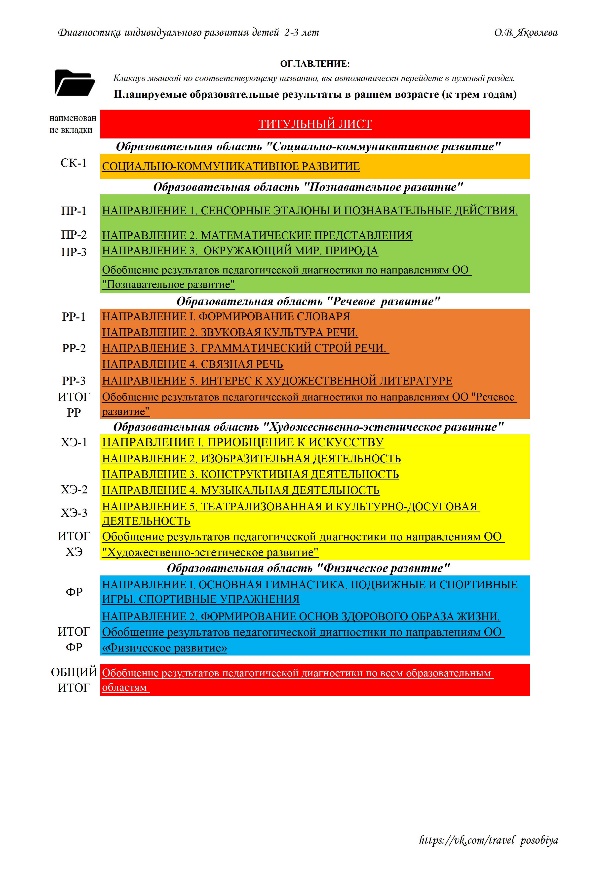 Содержание папки «Педагогическая диагностика индивидуального развития ребёнка 2-3 лет»:Оценка педагогического процесса связана с уровнем овладения каждым ребёнком необходимыми навыками и умениями по образовательным областям: низкий уровень — 1 балл — ребёнок не может выполнить все параметры оценки, помощь взрослого не принимает; низко-средний уровень — 2 балла — ребёнок с помощью взрослого выполняет некоторые параметры оценки; средний уровень —3 балла ребёнок выполняет все параметры оценки с частичной помощью взрослого; средне-высокий уровень — 4 балла ребёнок выполняет самостоятельно и с частичной помощью взрослого все параметры оценки: высокий уровень 5 баллов ребёнок выполняет все параметры оценки самостоятельно.Таблицы педагогической диагностики заполняются дважды в год, если другое не предусмотрено в образовательной организации, — в начале и конце учебного года. Для проведения сравнительного анализа используется автоматический подсчёт средних значений по достижениям конкретного ребёнка и по отдельному параметру оценивания каждой образовательной области.Технология работы с таблицами проста и включает три этапа.Этап 1. Напротив фамилии и имени каждого ребенка проставляются цифры (баллы, уровни) в каждой ячейке указанного параметра, по которым затем таблица сама считает итоговый показатель по каждому ребёнку. Этот показатель необходим для написания характеристики на конкретного ребёнка и проведения индивидуального учета промежуточных результатов освоения адаптированной программы, так как отражает, насколько качественно ребёнок усвоил данную образовательную область.Этап 2. Когда все дети прошли диагностику, также автоматически в таблице подсчитывается итоговый показатель по группе. Этот показатель необходим для описания общегрупповых тенденций, а также для ведения учёта общегрупповых промежуточных результатов освоения образовательной программы, так как отражает качество образования в группе по данной образовательной области (правый нижний угол).Двухступенчатая система педагогической диагностики (мониторинга) позволяет оперативно находить неточности в построении педагогического процесса в группе и своевременно определять детей с проблемами в усвоении материала при групповой форме работы. Это позволяет разрабатывать для детей индивидуальные образовательные маршруты и оперативно осуществлять психолого-методическую поддержку педагогов и родителей в аспекте повышения их психолого-педагогической компетенции в вопросах обучения и воспитания, что регламентировано ФОП ДО, ФГОС ДО и Стандартом педагога.Этап 3. Получив средние значения по параметрам развития ребёнка (по строке), по параметрам оценки образовательной области (по столбцу), по общему результату по образовательной области (правый нижний угол) или же качеству образования в группе в целом 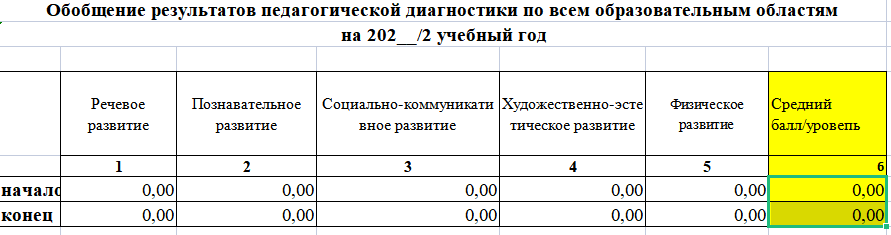 (Указанные интервалы средних значений носят рекомендательный характер, так как получены с помощью применяемых к психолого-педагогических исследованиях психометрических процедур, и будут уточняться по мере поступления результатов педагогической диагностики (мониторинга) детей данного возраста.) Средние значения больше 3,8 указывают на нормативные варианты развития ребёнка (оценка по строкам) / достаточный уровень реализации содержания адаптированной программы ДОО (оценка по столбцам).Средние значения в интервале от 2,3 до 3,7 можно считать показателями проблем в развитии ребёнка социального и/или органического генеза (оценка по строкам), а также незначительных трудностей в организации педагогического процесса в группе (оценка по столбцам).Средине значения менее 2,2 будут свидетельствовать о выраженном несоответствии развития ребёнка возрасту (оценка по строкам), а также о необходимости корректировки педагогического процесса в группе по данному параметру / данной образовательной области (оценка по столбцам).Для удобства оценивания педагогического процесса выделены отдельные таблицы для записи средних значений по направлениям, часть из которых объединена для удобства диагностики, в каждой образовательной области, что позволяет сформулировать выводы и перспективные задачи коррекционно-развивающей работы. Выводы формулируются па основании анализа всех параметров оценки по образовательной области, а также общего уровня усвоения образовательной области и ее отдельных направлений.Наличие автоматический обработки результатов педагогической диагностики образовательного процесса оптимизирует храпение и сравнение результатов каждого ребёнка и позволяет своевременно оптимизировать педагогический процесс в группе.Таким образом, данный диагностический подход позволяет не только оценить индивидуальные особенности развития ребёнка, но и определить успешность реализации педагогического процесса. Это обеспечивает командный подход и полное взаимодействие воспитателей и специалистов в рамках реализации образовательных областей ФОП ДО.Автоматизированная диагностикаиндивидуального развития детей 3-4 лет в соответствии с ФОП ДОПредлагаемое пособие разработано с целью оптимизации образовательного процесса в любом учреждении, работающим с группой детей с 3 до 4 лет. Система педагогической диагностики содержит 5 образовательных областей, соответствующих Федеральной образовательной программой дошкольного образования (приказ Министерства просвещения РФ от 25.11.2022 года) и Федеральному государственному образовательному стандарту дошкольного образования, приказ Министерства образования и науки № 1155 от 17 октября 2013 года: «Социально-коммуникативное развитие», «Познавательное развитие», «Речевое развитие», «Художественно-эстетическое развитие», «Физическое развитие», что позволяет комплексно оценить качество образовательной деятельности в группе и при необходимости индивидуализировать его для достижения достаточного уровня освоения каждым ребенком содержания образовательной программы учреждения.Стандартизация данных педагогической диагностики обеспечивается уровневым подходом к оценке достижений ребёнка по принципу: чем ниже балл/уровень, тем больше проблем в развитии ребёнка или организации педагогического процесса в группе. Обратите внимание, что последовательность образовательных областей в предлагаемом пособии соответствует структуре Федеральной образовательной программы дошкольного образования.Содержание папки «Педагогическая диагностика индивидуального развития ребёнка 3-4 лет»:Оценка педагогического процесса связана с уровнем овладения каждым ребёнком необходимыми навыками и умениями по образовательным областям: низкий уровень — 1 балл — ребёнок не может выполнить все параметры оценки, помощь взрослого не принимает; низко-средний уровень — 2 балла — ребёнок с помощью взрослого выполняет некоторые параметры оценки; средний уровень 3 балла ребёнок выполняет все параметры оценки с частичной помощью взрослого; средне-высокий уровень 4 балла ребёнок выполняет самостоятельно и с частичной помощью взрослого все параметры оценки: высокий уровень 5 баллов ребёнок выполняет все параметры оценки самостоятельно.Таблицы педагогической диагностики заполняются дважды в год, если другое не предусмотрено в образовательной организации, — в начале и конце учебного года. Для проведения сравнительного анализа используется автоматический подсчёт средних значений по достижениям конкретного ребёнка и по отдельному параметру оценивания каждой образовательной области.Технология работы с таблицами проста и включает три этапа.Этап 1. Напротив фамилии и имени каждого ребенка проставляются цифры (баллы, уровни) в каждой ячейке указанного параметра, по которым затем таблица сама считает итоговый показатель по каждому ребёнку. Этот показатель необходим для написания характеристики на конкретного ребёнка и проведения индивидуального учета промежуточных результатов освоения адаптированной программы, так как отражает, насколько качественно ребёнок усвоил данную образовательную область.Этап 2. Когда все дети прошли диагностику, также автоматически в таблице подсчитывается итоговый показатель по группе. Этот показатель необходим для описания общегрупповых тенденций, а также для ведения учёта общегрупповых промежуточных результатов освоения образовательной программы, так как отражает качество образования в группе по данной образовательной области (правый нижний угол).Двухступенчатая система педагогической диагностики (мониторинга) позволяет оперативно находить неточности в построении педагогического процесса в группе и своевременно определять детей с проблемами в усвоении материала при групповой форме работы. Это позволяет разрабатывать для детей индивидуальные образовательные маршруты и оперативно осуществлять психолого-методическую поддержку педагогов и родителей в аспекте повышения их психолого-педагогической компетенции в вопросах обучения и воспитания, что регламентировано ФОП ДО, ФГОС ДО и Стандартом педагога.Этап 3. Получив средние значения по параметрам развития ребёнка (по строке), по параметрам оценки образовательной области (по столбцу), по общему результату по образовательной области (правый нижний угол) или же качеству образования в группе в целом (Указанные интервалы средних значений носят рекомендательный характер, так как получены с помощью применяемых к психолого-педагогических исследованиях психометрических процедур, и будут уточняться по мере поступления результатов педагогической диагностики (мониторинга) детей данного возраста.) Средние значения больше 3,8 указывают на нормативные варианты развития ребёнка (оценка по строкам) / достаточный уровень реализации содержания адаптированной программы ДОО (оценка по столбцам).Средние значения в интервале от 2,3 до 3,7 можно считать показателями проблем в развитии ребёнка социального и/или органического генеза (оценка по строкам), а также незначительных трудностей в организации педагогического процесса в группе (оценка по столбцам).Средине значения менее 2,2 будут свидетельствовать о выраженном несоответствии развития ребёнка возрасту (оценка по строкам), а также о необходимости корректировки педагогического процесса в группе по данному параметру / данной образовательной области (оценка по столбцам).Для удобства оценивания педагогического процесса выделены отдельные таблицы для записи средних значений по направлениям, часть из которых объединена для удобства диагностики, в каждой образовательной области, что позволяет сформулировать выводы и перспективные задачи коррекционно-развивающей работы. Выводы формулируются па основании анализа всех параметров оценки по образовательной области, а также общего уровня усвоения образовательной области и ее отдельных направлений.Наличие автоматический обработки результатов педагогической диагностики образовательного процесса оптимизирует храпение и сравнение результатов каждого ребёнка и позволяет своевременно оптимизировать педагогический процесс в группе.Таким образом, данный диагностический подход позволяет не только оценить индивидуальные особенности развития ребёнка, но и определить успешность реализации педагогического процесса. Это обеспечивает командный подход и полное взаимодействие воспитателей и специалистов в рамках реализации образовательных областей ФОП ДО.Инструментарий педагогической диагностикиИнструментарий педагогической диагностики представляет собой описание тех проблемных ситуаций, вопросов, поручений, ситуаций наблюдения, которые вы используете для определения уровня сформированности у ребенка того или иного параметра оценки. Следует отметить, что часто в период проведения педагогической диагностики данные ситуации, вопросы и поручения могут повторяться, с тем чтобы уточнить качество оцениваемого параметра. Это возможно, когда ребенок длительно отсутствовал в группе или когда имеются расхождения в оценке определенного параметра между педагогами, работающими с этой группой детей. Музыкальные и физкультурные руководители, педагоги дополнительного образования принимают участием обсуждении достижений детей группы, но разрабатывают свои диагностические критерии в соответствии со своей должностной инструкцией и направленностью образовательной деятельности.Важно отметить, что каждый параметр педагогической оценки может быть диагностирован несколькими методами, с тем чтобы достичь определенной точности. Также одна проблемная ситуация может быть направлена на оценку нескольких параметров, в том числе из разных образовательных областей.Основные диагностические методы педагога образовательной организации:  наблюдение;  проблемная (диагностическая) ситуация;  беседа.Формы проведения педагогической диагностики:  индивидуальная;  подгрупповая;  групповая.Обратите внимание, что диагностируемые параметры могут быть расширены/сокращены в соответствии с потребностями конкретного учреждения, поэтому описание инструментария педагогической диагностики в разных образовательных организациях будет различным. Это объясняется разным наполнением развивающей среды учреждений, разным контингентом воспитанников, разными приоритетными направлениями образовательной деятельности конкретной организации.Автоматизированная диагностикаиндивидуального развития детей 4-5 лет в соответствии с ФОП ДОПредлагаемое пособие разработано с целью оптимизации образовательного процесса в любом учреждении, работающим с группой детей с 4 до 5 лет. Система педагогической диагностики содержит 5 образовательных областей, соответствующих Федеральной образовательной программой дошкольного образования (приказ Министерства просвещения РФ от 25.11.2022 года) и Федеральному государственному образовательному стандарту дошкольного образования, приказ Министерства образования и науки № 1155 от 17 октября 2013 года: «Социально-коммуникативное развитие», «Познавательное развитие», «Речевое развитие», «Художественно-эстетическое развитие», «Физическое развитие», что позволяет комплексно оценить качество образовательной деятельности в группе и при необходимости индивидуализировать его для достижения достаточного уровня освоения каждым ребенком содержания образовательной программы учреждения.Стандартизация данных педагогической диагностики обеспечивается уровневым подходом к оценке достижений ребёнка по принципу: чем ниже балл/уровень, тем больше проблем в развитии ребёнка или организации педагогического процесса в группе. Обратите внимание, что последовательность образовательных областей в предлагаемом пособии соответствует структуре Федеральной образовательной программы дошкольного образования.Содержание папки «Педагогическая диагностика индивидуального развития ребёнка 4-5 лет»:Оценка педагогического процесса связана с уровнем овладения каждым ребёнком необходимыми навыками и умениями по образовательным областям: низкий уровень — 1 балл — ребёнок не может выполнить все параметры оценки, помощь взрослого не принимает; низко-средний уровень — 2 балла — ребёнок с помощью взрослого выполняет некоторые параметры оценки; средний уровень 3 балла ребёнок выполняет все параметры оценки с частичной помощью взрослого; средне-высокий уровень 4 балла ребёнок выполняет самостоятельно и с частичной помощью взрослого все параметры оценки: высокий уровень 5 баллов ребёнок выполняет все параметры оценки самостоятельно.Таблицы педагогической диагностики заполняются дважды в год, если другое не предусмотрено в образовательной организации, — в начале и конце учебного года. Для проведения сравнительного анализа используется автоматический подсчёт средних значений по достижениям конкретного ребёнка и по отдельному параметру оценивания каждой образовательной области.Технология работы с таблицами проста и включает три этапа.Этап 1. Напротив фамилии и имени каждого ребенка проставляются цифры (баллы, уровни) в каждой ячейке указанного параметра, по которым затем таблица сама считает итоговый показатель по каждому ребёнку. Этот показатель необходим для написания характеристики на конкретного ребёнка и проведения индивидуального учета промежуточных результатов освоения адаптированной программы, так как отражает, насколько качественно ребёнок усвоил данную образовательную область.Этап 2. Когда все дети прошли диагностику, также автоматически в таблице подсчитывается итоговый показатель по группе. Этот показатель необходим для описания общегрупповых тенденций, а также для ведения учёта общегрупповых промежуточных результатов освоения образовательной программы, так как отражает качество образования в группе по данной образовательной области (правый нижний угол).Двухступенчатая система педагогической диагностики (мониторинга) позволяет оперативно находить неточности в построении педагогического процесса в группе и своевременно определять детей с проблемами в усвоении материала при групповой форме работы. Это позволяет разрабатывать для детей индивидуальные образовательные маршруты и оперативно осуществлять психолого-методическую поддержку педагогов и родителей в аспекте повышения их психолого-педагогической компетенции в вопросах обучения и воспитания, что регламентировано ФОП ДО, ФГОС ДО и Стандартом педагога.Этап 3. Получив средние значения по параметрам развития ребёнка (по строке), по параметрам оценки образовательной области (по столбцу), по общему результату по образовательной области (правый нижний угол) или же качеству образования в группе в целом  (Указанные интервалы средних значений носят рекомендательный характер, так как получены с помощью применяемых к психолого-педагогических исследованиях психометрических процедур, и будут уточняться по мере поступления результатов педагогической диагностики (мониторинга) детей данного возраста.) Средние значения больше 3,8 указывают на нормативные варианты развития ребёнка (оценка по строкам) / достаточный уровень реализации содержания адаптированной программы ДОО (оценка по столбцам).Средние значения в интервале от 2,3 до 3,7 можно считать показателями проблем в развитии ребёнка социального и/или органического генеза (оценка по строкам), а также незначительных трудностей в организации педагогического процесса в группе (оценка по столбцам).Средине значения менее 2,2 будут свидетельствовать о выраженном несоответствии развития ребёнка возрасту (оценка по строкам), а также о необходимости корректировки педагогического процесса в группе по данному параметру / данной образовательной области (оценка по столбцам).Для удобства оценивания педагогического процесса выделены отдельные таблицы для записи средних значений по направлениям, часть из которых объединена для удобства диагностики, в каждой образовательной области, что позволяет сформулировать выводы и перспективные задачи коррекционно-развивающей работы. Выводы формулируются па основании анализа всех параметров оценки по образовательной области, а также общего уровня усвоения образовательной области и ее отдельных направлений.Наличие автоматический обработки результатов педагогической диагностики образовательного процесса оптимизирует храпение и сравнение результатов каждого ребёнка и позволяет своевременно оптимизировать педагогический процесс в группе.Таким образом, данный диагностический подход позволяет не только оценить индивидуальные особенности развития ребёнка, но и определить успешность реализации педагогического процесса. Это обеспечивает командный подход и полное взаимодействие воспитателей и специалистов в рамках реализации образовательных областей ФОП ДО.Автоматизированная диагностикаиндивидуального развития детей 5-6лет в соответствии с ФОП ДОПредлагаемое пособие разработано с целью оптимизации образовательного процесса в любом учреждении, работающим с группой детей с 5 до 6 лет. Система педагогической диагностики содержит 5 образовательных областей, соответствующих Федеральной образовательной программой дошкольного образования (приказ Министерства просвещения РФ от 25.11.2022 года) и Федеральному государственному образовательному стандарту дошкольного образования, приказ Министерства образования и науки № 1155 от 17 октября 2013 года: «Социально-коммуникативное развитие», «Познавательное развитие», «Речевое развитие», «Художественно-эстетическое развитие», «Физическое развитие», что позволяет комплексно оценить качество образовательной деятельности в группе и при необходимости индивидуализировать его для достижения достаточного уровня освоения каждым ребенком содержания образовательной программы учреждения.Стандартизация данных педагогической диагностики обеспечивается уровневым подходом к оценке достижений ребёнка по принципу: чем ниже балл/уровень, тем больше проблем в развитии ребёнка или организации педагогического процесса в группе. Обратите внимание, что последовательность образовательных областей в предлагаемом пособии соответствует структуре Федеральной образовательной программы дошкольного образования.Содержание папки «Педагогическая диагностика индивидуального развития ребёнка 5-6 лет»:Оценка педагогического процесса связана с уровнем овладения каждым ребёнком необходимыми навыками и умениями по образовательным областям: низкий уровень — 1 балл — ребёнок не может выполнить все параметры оценки, помощь взрослого не принимает; низко-средний уровень — 2 балла — ребёнок с помощью взрослого выполняет некоторые параметры оценки; средний уровень – 3 балла ребёнок выполняет все параметры оценки с частичной помощью взрослого; средневысокий уровень – 4 балла ребёнок выполняет самостоятельно и с частичной помощью взрослого все параметры оценки: высокий уровень – 5 баллов ребёнок выполняет все параметры оценки самостоятельно.Таблицы педагогической диагностики заполняются дважды в год, если другое не предусмотрено в образовательной организации, — в начале и конце учебного года. Для проведения сравнительного анализа используется автоматический подсчёт средних значений по достижениям конкретного ребёнка и по отдельному параметру оценивания каждой образовательной области.Технология работы с таблицами проста и включает три этапа.Этап 1. Напротив фамилии и имени каждого ребенка проставляются цифры (баллы, уровни) в каждой ячейке указанного параметра, по которым затем таблица сама считает итоговый показатель по каждому ребёнку. Этот показатель необходим для написания характеристики на конкретного ребёнка и проведения индивидуального учета промежуточных результатов освоения адаптированной программы, так как отражает, насколько качественно ребёнок усвоил данную образовательную область.Этап 2. Когда все дети прошли диагностику, также автоматически в таблице подсчитывается итоговый показатель по группе. Этот показатель необходим для описания общегрупповых тенденций, а также для ведения учёта общегрупповых промежуточных результатов освоения образовательной программы, так как отражает качество образования в группе по данной образовательной области (правый нижний угол).Двухступенчатая система педагогической диагностики (мониторинга) позволяет оперативно находить неточности в построении педагогического процесса в группе и своевременно определять детей с проблемами в усвоении материала при групповой форме работы. Это позволяет разрабатывать для детей индивидуальные образовательные маршруты и оперативно осуществлять психолого-методическую поддержку педагогов и родителей в аспекте повышения их психолого-педагогической компетенции в вопросах обучения и воспитания, что регламентировано ФОП ДО, ФГОС ДО и Стандартом педагога.Этап 3. Получив средние значения по параметрам развития ребёнка (по строке), по параметрам оценки образовательной области (по столбцу), по общему результату по образовательной области (правый нижний угол) или же качеству образования в группе в целом  (Указанные интервалы средних значений носят рекомендательный характер, так как получены с помощью применяемых к психолого-педагогических исследованиях психометрических процедур, и будут уточняться по мере поступления результатов педагогической диагностики (мониторинга) детей данного возраста.) Средние значения больше 3,8 указывают на нормативные варианты развития ребёнка (оценка по строкам) / достаточный уровень реализации содержания адаптированной программы ДОО (оценка по столбцам).Средние значения в интервале от 2,3 до 3,7 можно считать показателями проблем в развитии ребёнка социального и/или органического генеза (оценка по строкам), а также незначительных трудностей в организации педагогического процесса в группе (оценка по столбцам).Средине значения менее 2,2 будут свидетельствовать о выраженном несоответствии развития ребёнка возрасту (оценка по строкам), а также о необходимости корректировки педагогического процесса в группе по данному параметру / данной образовательной области (оценка по столбцам).Для удобства оценивания педагогического процесса выделены отдельные таблицы для записи средних значений по направлениям, часть из которых объединена для удобства диагностики, в каждой образовательной области, что позволяет сформулировать выводы и перспективные задачи коррекционно-развивающей работы. Выводы формулируются па основании анализа всех параметров оценки по образовательной области, а также общего уровня усвоения образовательной области и ее отдельных направлений.Наличие автоматический обработки результатов педагогической диагностики образовательного процесса оптимизирует храпение и сравнение результатов каждого ребёнка и позволяет своевременно оптимизировать педагогический процесс в группе.Таким образом, данный диагностический подход позволяет не только оценить индивидуальные особенности развития ребёнка, но и определить успешность реализации педагогического процесса. Это обеспечивает командный подход и полное взаимодействие воспитателей и специалистов в рамках реализации образовательных областей ФОП ДО.Автоматизированная диагностикаиндивидуального развития детей 6-7 лет в соответствии с ФОП ДОПредлагаемое пособие разработано с целью оптимизации образовательного процесса в любом учреждении, работающим с группой детей с 6 до 7 лет. Система педагогической диагностики содержит 5 образовательных областей, соответствующих Федеральной образовательной программой дошкольного образования (приказ Министерства просвещения РФ от 25.11.2022 года) и Федеральному государственному образовательному стандарту дошкольного образования, приказ Министерства образования и науки № 1155 от 17 октября 2013 года: «Социально-коммуникативное развитие», «Познавательное развитие», «Речевое развитие», «Художественно-эстетическое развитие», «Физическое развитие», что позволяет комплексно оценить качество образовательной деятельности в группе и при необходимости индивидуализировать его для достижения достаточного уровня освоения каждым ребенком содержания образовательной программы учреждения.Стандартизация данных педагогической диагностики обеспечивается уровневым подходом к оценке достижений ребёнка по принципу: чем ниже балл/уровень, тем больше проблем в развитии ребёнка или организации педагогического процесса в группе. Обратите внимание, что последовательность образовательных областей в предлагаемом пособии соответствует структуре Федеральной образовательной программы дошкольного образования.Содержание папки «Педагогическая диагностика индивидуального развития ребёнка 6-7 лет»:Оценка педагогического процесса связана с уровнем овладения каждым ребёнком необходимыми навыками и умениями по образовательным областям: низкий уровень — 1 балл — ребёнок не может выполнить все параметры оценки, помощь взрослого не принимает; низко-средний уровень — 2 балла — ребёнок с помощью взрослого выполняет некоторые параметры оценки; средний уровень — 3 балла ребёнок выполняет все параметры оценки с частичной помощью взрослого; средневысокий уровень — 4 балла ребёнок выполняет самостоятельно и с частичной помощью взрослого все параметры оценки: высокий уровень — 5 баллов ребёнок выполняет все параметры оценки самостоятельно.Таблицы педагогической диагностики заполняются дважды в год, если другое не предусмотрено в образовательной организации, — в начале и конце учебного года. Для проведения сравнительного анализа используется автоматический подсчёт средних значений по достижениям конкретного ребёнка и по отдельному параметру оценивания каждой образовательной области.Технология работы с таблицами проста и включает три этапа.Этап 1. Напротив фамилии и имени каждого ребенка проставляются цифры (баллы, уровни) в каждой ячейке указанного параметра, по которым затем таблица сама считает итоговый показатель по каждому ребёнку. Этот показатель необходим для написания характеристики на конкретного ребёнка и проведения индивидуального учета промежуточных результатов освоения адаптированной программы, так как отражает, насколько качественно ребёнок усвоил данную образовательную область.Этап 2. Когда все дети прошли диагностику, также автоматически в таблице подсчитывается итоговый показатель по группе. Этот показатель необходим для описания общегрупповых тенденций, а также для ведения учёта общегрупповых промежуточных результатов освоения образовательной программы, так как отражает качество образования в группе по данной образовательной области (правый нижний угол).Двухступенчатая система педагогической диагностики (мониторинга) позволяет оперативно находить неточности в построении педагогического процесса в группе и своевременно определять детей с проблемами в усвоении материала при групповой форме работы. Это позволяет разрабатывать для детей индивидуальные образовательные маршруты и оперативно осуществлять психолого-методическую поддержку педагогов и родителей в аспекте повышения их психолого-педагогической компетенции в вопросах обучения и воспитания, что регламентировано ФОП ДО, ФГОС ДО и Стандартом педагога.Этап 3. Получив средние значения по параметрам развития ребёнка (по строке), по параметрам оценки образовательной области (по столбцу), по общему результату по образовательной области (правый нижний угол) или же качеству образования в группе в целом (Указанные интервалы средних значений носят рекомендательный характер, так как получены с помощью применяемых к психолого-педагогических исследованиях психометрических процедур, и будут уточняться по мере поступления результатов педагогической диагностики (мониторинга) детей данного возраста.) Средние значения больше 3,8 указывают на нормативные варианты развития ребёнка (оценка по строкам) / достаточный уровень реализации содержания адаптированной программы ДОО (оценка по столбцам).Средние значения в интервале от 2,3 до 3,7 можно считать показателями проблем в развитии ребёнка социального и/или органического генеза (оценка по строкам), а также незначительных трудностей в организации педагогического процесса в группе (оценка по столбцам).Средине значения менее 2,2 будут свидетельствовать о выраженном несоответствии развития ребёнка возрасту (оценка по строкам), а также о необходимости корректировки педагогического процесса в группе по данному параметру / данной образовательной области (оценка по столбцам).Для удобства оценивания педагогического процесса выделены отдельные таблицы для записи средних значений по направлениям, часть из которых объединена для удобства диагностики, в каждой образовательной области, что позволяет сформулировать выводы и перспективные задачи коррекционно-развивающей работы. Выводы формулируются па основании анализа всех параметров оценки по образовательной области, а также общего уровня усвоения образовательной области и ее отдельных направлений.Наличие автоматический обработки результатов педагогической диагностики образовательного процесса оптимизирует храпение и сравнение результатов каждого ребёнка и позволяет своевременно оптимизировать педагогический процесс в группе.Таким образом, данный диагностический подход позволяет не только оценить индивидуальные особенности развития ребёнка, но и определить успешность реализации педагогического процесса. Это обеспечивает командный подход и полное взаимодействие воспитателей и специалистов в рамках реализации образовательных областей ФОП ДО.Автоматизированная диагностикаиндивидуального развития детей 4-5, 5-6, 6-7 лет с ТНР в соответствии с ФАОП ДОПредлагаемое пособие разработано с целью оптимизации образовательного процесса в любом учреждении, работающим с группой детей с ТНР. Система педагогической диагностики содержит 5 образовательных областей, соответствующих Федеральной адаптированной образовательной программой дошкольного образования (приказ Министерства просвещения РФ от 24.11.2022 года) и Федеральному государственному образовательному стандарту дошкольного образования, приказ Министерства образования и науки № 1155 от 17 октября 2013 года: «Социально-коммуникативное развитие», «Познавательное развитие», «Речевое развитие», «Художественно-эстетическое развитие», «Физическое развитие», что позволяет комплексно оценить качество образовательной деятельности в группе и при необходимости индивидуализировать его для достижения достаточного уровня освоения каждым ребенком содержания образовательной программы учреждения.Стандартизация данных педагогической диагностики обеспечивается уровневым подходом к оценке достижений ребёнка по принципу: чем ниже балл/уровень, тем больше проблем в развитии ребёнка или организации педагогического процесса в группе. Система педагогической диагностики (мониторинга) содержит пять образовательных областей, соответствующих Федеральному государственному образовательному стандарту дошкольного образования (приказ Министерства образования и науки № 1155 от 17 октября 2013 г с изменениями на 21 января 2019 г.): «Социально-коммуникативное развитие», «Познавательное развитие», «Речевое развитие». «Художественно-эстетическое развитие», «Физическое развитие», что позволяет комплексно оценить качество образовательной деятельности в группе комбинированной направленности и при необходимости индивидуализировать его для достижения достаточного уровня освоения каждым ребёнком содержания образовательной программы учреждения. Обратите внимание, что последовательность образовательных областей в предлагаемом пособии соответствует Комплексной образовательной программе дошкольного образования для детей с тяжёлыми нарушениями речи (общим недоразвитием речи) с 3 до 7 лет Н. В. Нишевой.Следует обратить внимание, что в образовательной области «Речевое развитие» некоторые позиции оценки достижений ребёнка воспитатель будет оценивать в совместной деятельности по заданиям учителя-логопеда или совместно с учителем-логопедом, если в этом возникнет необходимость (с учётом особенностей функционирования трупп в конкретном учреждении). Остальные параметры оценки воспитатель оценивает через общение с ребёнком в различных ситуациях: в обучающих ситуациях по другим образовательным областям, в игровых ситуациях и в быту. Данные параметры в диагностике выделены в таблицах курсивом.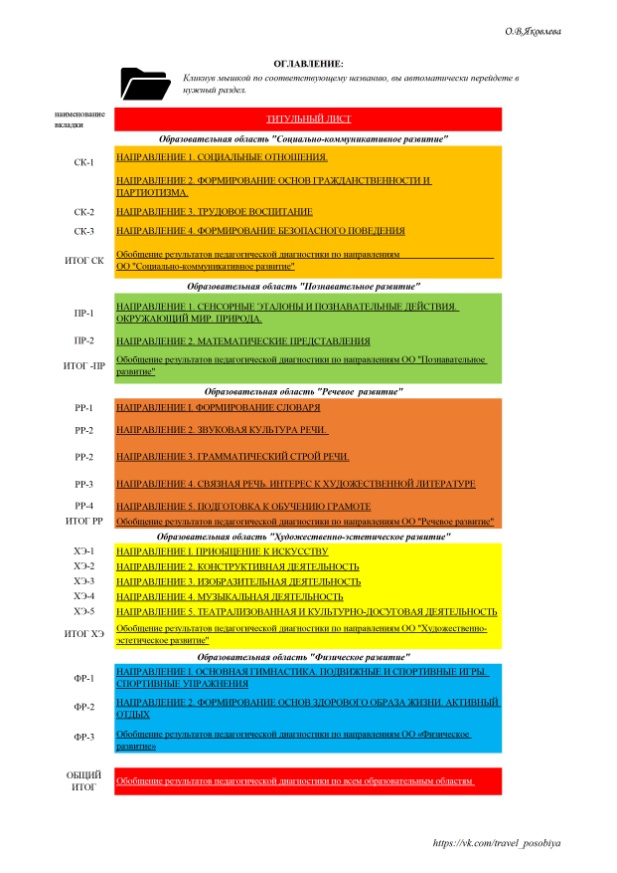 Содержание папки «Диагностика индивидуального развития ребёнка 4-7 лет» с ТНР:Оценка педагогического процесса связана с уровнем овладения каждым ребёнком необходимыми навыками и умениями по образовательным областям: низкий уровень — 1 балл — ребёнок не может выполнить все параметры оценки, помощь взрослого не принимает; низко-средний уровень — 2 балла — ребёнок с помощью взрослого выполняет некоторые параметры оценки; средний уровень 3 балла ребёнок выполняет все параметры оценки с частичной помощью взрослого; средне-высокий уровень 4 балла ребёнок выполняет самостоятельно и с частичной помощью взрослого все параметры оценки: высокий уровень 5 баллов ребёнок выполняет все параметры оценки самостоятельно.Таблицы педагогической диагностики заполняются дважды в год, если другое не предусмотрено в образовательной организации, — в начале и конце учебного года (лучше использовать ручки разных цветов). Для проведения сравни тельного анализа используется подсчёт средних значений по достижениям конкретного ребёнка и по отдельному параметру оценивания каждой образовательной области.Технология работы с таблицами проста и включает три этапа.Этап 1. Напротив фамилии и имени каждого ребенка проставляются цифры (баллы, уровни) в каждой ячейке указанного параметра, по которым затем таблица сама считает итоговый показатель по каждому ребёнку. Этот показатель необходим для написания характеристики на конкретного ребёнка и проведения индивидуального учета промежуточных результатов освоения адаптированной программы, так как отражает, насколько качественно ребёнок усвоил данную образовательную область.Этап 2. Когда все дети прошли диагностику, также автоматически в таблице подсчитывается итоговый показатель по группе. Этот показатель необходим для описания общегрупповых тенденций (в группах компенсирующей и комбинированной направленности — для подготовки к групповому медико-психолого-педагогическому совещанию/консилиуму), а также для ведения учёта общегрупповых промежуточных результатов освоения адаптированной программы, так как отражает качество образования в группе по данной образовательной области (правый нижний угол).Двухступенчатая система педагогической диагностики (мониторинга) позволяет оперативно находить неточности в построении педагогического процесса в группе и своевременно определять детей 5—6 лет с ТНР с проблемами в усвоении материала при групповой форме работы. Эго важный момент, гак как часть детей с ТНР имеют сопутствующие нарушения развития, что не отражается в заключении психолого-медико-педагогической комиссии. Это позволяет разрабатывать для детей индивидуальные образовательные маршруты и оперативно осуществлять психолого-методическую поддержку педагогов и родителей в аспекте повышения их психолого-педагогической компетенции в вопросах обучения и воспитания, что регламентировано ФГОС ДО и Стандартом педагога.Этап 3. Получив средние значения по параметрам развития ребёнка (по строке), по параметрам оценки образовательной области (по столбцу), по общему результату по образовательной области (правый нижний угол) или же качеству образования в группе в целом (Указанные интервалы средних значений носят рекомендательный характер, так как получены с помощью применяемых к психолого-педагогических исследованиях психометрических процедур, и будут уточняться по мере поступления результатов педагогической диагностики (мониторинга) детей данного возраста.) Средние значения больше 3,8 указывают на нормативные варианты развития ребёнка (оценка по строкам) / достаточный уровень реализации содержания адаптированной программы ДОО (оценка по столбцам).Средние значения в интервале от 2,3 до 3,7 можно считать показателями проблем в развитии ребёнка социального и/или органического генеза (оценка по строкам), а также незначительных трудностей в организации педагогического процесса в группе (оценка по столбцам).Средине значения менее 2,2 будут свидетельствовать о выраженном несоответствии развития ребёнка возрасту (оценка по строкам), а также о необходимости корректировки педагогического процесса в группе по данному параметру / данной образовательной области (оценка по столбцам).Для удобства оценивания педагогического процесса выделены отдельные таблицы для записи средних значений по направлениям, часть из которых объединена для удобства диагностики, в каждой образовательной области, что позволяет сформулировать выводы и перспективные задачи коррекционно-развивающей работы. Выводы формулируются па основании анализа всех параметров оценки по образовательной области, а также общего уровня усвоения образовательной области и ее отдельных направлений.Наличие автоматический обработки результатов педагогической диагностики образовательного процесса оптимизирует храпение и сравнение результатов каждого ребёнка и позволяет своевременно оптимизировать педагогический процесс в группе.Таким образом, данный диагностический подход позволяет не только оценить индивидуальные особенности развития ребёнка, но и определить успешность реализации педагогического процесса в группах для детей с ТНР. Это обеспечивает командный подход и полное взаимодействие воспитателей и учителя-логопеда в рамках реализации образовательных областей одной комплексной программы дошкольного образования.Приложение № 2.Анкета для родителей (при поступлении ребенка в ДОО)Уважаемые родители! Ваш ребенок поступает в ДОУ.Для организации эффективной работы с ним предлагаем ответить на вопросы анкеты об особенностях развития вашего ребенка.1. Ф.И.О. ребёнка 2. Дата рождения ребенка 3. Относится ли Ваш ребенок к категории «дети-инвалиды?» да/нет 4. Если на предыдущий вопросы Вы ответили «да», укажите условия, необходимые для Вашего ребенка (указанные в ИПР) 5. Относится ли Ваш ребенка к категории «дети с ОВЗ»? да/нет 6. Если на предыдущий вопрос Вы ответили «да», укажите дату заключения ПМПК и наименование адаптированной образовательной программы, рекомендованной Вашему ребенку 7. Есть ли у Вашего ребенка пищевая аллергия? да/нет 8. Если на предыдущий вопрос Вы ответили «да», укажите продукты, являющиеся аллергенами для Вашего ребенка 9. Посещал ли Ваш ребенок ранее другую дошкольную образовательную организацию (частную или муниципальную)? да/нет 10. Находился ли Ваш ребенок в контакте с инфекцией в течение последних 21 дней? 11. Какие заболевания перенес Ваш ребенок? Приложение № 3. Примерные вопросыдля составления анкеты для родителей о развитии ребенка- Подвержен ли ребенок простудным заболеваниям? - Как засыпает? - Что Вы делаете, чтобы ребенок заснул? - Какие навыки самообслуживания у ребенка развиты максимально (используются ребенком свободно)? - Какие навыки самообслуживания у ребенка развиты неустойчиво (ребенок нуждается в помощи взрослого)? - Какие навыки самообслуживания у ребенка находятся на начальной стадии развития? - Какие навыки самообслуживания у ребенка отсутствуют? - Умеет ли ребенок играть сам? - С желанием ли играет с другими детьми? - Делится ли своими игрушками? - Каковы любимые занятие дома? - С какими трудностями сталкиваетесь в воспитании? - Как относится Ваш ребенок к высаживанию на горшок? - Есть ли у Вашего ребенка отрицательные привычки, навязчивые движения? - Интересуется ли Ваш ребенок игрушками, предметами дома и в новой обстановке? - Проявляет ли интерес к действиям взрослых? - Легко ли идет на контакт со взрослыми? - Легко ли идет на контакт с детьми? - Усидчив, внимателен, активен ли Ваш ребенок? Есть ли опыт разлуки с близкими? - Есть ли эмоциональная привязанность к кому-либо из взрослых? - Какие индивидуальные особенности вашего ребенка необходимо учитывать воспитателям? (повышенную подвижность; стеснительность; обидчивость; упрямство; двуязычие; другое…). Принятона Педагогическом Советепротокол № 1от «31»августа2023 г.УТВЕРЖДАЮ:Заведующий МДОБУдетский сад № 20 г. Лабинска______________ М.Ю.Медведеваприказ № 171 от «31»августа 2023г.ООНазвание вкладкиНаименованиеПедагогОГЛАВЛЕНИЕСсылки оглавления кликабельны. Кликнув мышкой на нужном разделе, вы автоматически переходите в ту образовательную область. Которая необходима. Либо же можно переходить по вкладкам внизу.Ссылки оглавления кликабельны. Кликнув мышкой на нужном разделе, вы автоматически переходите в ту образовательную область. Которая необходима. Либо же можно переходить по вкладкам внизу.Ссылки оглавления кликабельны. Кликнув мышкой на нужном разделе, вы автоматически переходите в ту образовательную область. Которая необходима. Либо же можно переходить по вкладкам внизу.Социально-коммуникативное развитиеСК-1Социально-коммуникативное развитиеВоспитательПознавательное развитие ПР-1Сенсорные эталоны и познавательные действия.ВоспитательПознавательное развитие ПР-2Математические представленияВоспитательПознавательное развитие ПР-3Окружающий мир. ПриродаВоспитательПознавательное развитие ИТОГ ПРОбобщение результатов педагогической диагностики по направлениям ОО «Познавательное развитие»Обобщение результатов педагогической диагностики по направлениям ОО «Познавательное развитие»Речевое развитиеРР-1Формирование словаряВоспитательЗвуковая культура речи ВоспитательРР-2Грамматический строй речиВоспитательСвязная речь. ВоспитательРР-3Интерес к художественной литературе.ВоспитательИТОГ РРОбобщение результатов педагогической диагностики по направлениям ОО «Речевое развитие»Обобщение результатов педагогической диагностики по направлениям ОО «Речевое развитие»Художественно-эстетическое развитиеХЭ-1Приобщение к искусствуВоспитательХудожественно-эстетическое развитиеИзобразительная деятельность.ВоспитательХудожественно-эстетическое развитиеКонструктивная деятельность.ВоспитательХудожественно-эстетическое развитиеХЭ-2Музыкальная деятельность.муз.рукХудожественно-эстетическое развитиеХЭ-3Театрализованная и культурно-досуговая деятельностьВоспитательХудожественно-эстетическое развитиеИТОГ ХЭОбобщение результатов педагогической диагностики по направлениям ОО «Художественно-эстетическое развитие»Воспитатель, муз.рукФизическое развитиеФРОсновная гимнастика. Подвижные и спортивные игры. Спортивные упражнения.Воспитатель(физ.рук - при наличии)Физическое развитиеФормирование основ здорового образа жизни.Воспитатель(физ.рук - при наличии)Физическое развитиеИТОГ ФРОбобщение результатов педагогической диагностики по направлениям ОО «Физическое развитие»Воспитатель(физ.рук - при наличии)Физическое развитиеОБЩИЙ ИТОГОбобщение результатов педагогической диагностики по всем образовательным областям на 202__/202____ учебный годВоспитательМуз.рук-ль(физ.рук - при наличии)Социально-коммуникативное развитиеСК-1Социальные отношения. Формирование основ гражданственности и патриотизма.ВоспитательСоциально-коммуникативное развитиеСК-2Трудовое воспитаниеВоспитательСоциально-коммуникативное развитиеСК-3Формирование безопасного поведенияСоциально-коммуникативное развитиеИТОГ СКОбобщение результатов педагогической диагностики по направлениям ОО «Социально-коммуникативное развитие»Обобщение результатов педагогической диагностики по направлениям ОО «Социально-коммуникативное развитие»Познавательное развитиеПР-1Сенсорные эталоны и познавательные действия.ВоспитательПознавательное развитиеПР-2Математические представленияВоспитательПознавательное развитиеПР-3Окружающий мир. Природа. Познавательное развитиеИТОГ ПРОбобщение результатов педагогической диагностики по направлениям ОО «Познавательное развитие»Обобщение результатов педагогической диагностики по направлениям ОО «Познавательное развитие»Речевое развитиеРР-1Формирование словаряВоспитательРечевое развитиеРР-1Звуковая культура речиВоспитательРечевое развитиеРР-2Грамматический строй речиВоспитательРечевое развитиеРР-3Связная речьВоспитательРечевое развитиеРР-4Подготовка к обучению грамотеВоспитательРечевое развитиеРР-4Интерес к художественной литературеВоспитательРечевое развитиеИТОГ РРОбобщение результатов педагогической диагностики по направлениям ОО «Речевое развитие»Обобщение результатов педагогической диагностики по направлениям ОО «Речевое развитие»Художественно-эстетическое развитиеХЭ-1Приобщение к искусствуВоспитательХудожественно-эстетическое развитиеИзобразительная деятельность ВоспитательХудожественно-эстетическое развитиеХЭ-2Конструктивная деятельностьВоспитательХудожественно-эстетическое развитиеХЭ-3Музыкальная деятельностьмуз.рукХудожественно-эстетическое развитиеХЭ-4Театрализованная и культурно-досуговая деятельностьХудожественно-эстетическое развитиеИТОГ ХЭОбобщение результатов педагогической диагностики по направлениям ОО «Художественно-эстетическое развитие»Обобщение результатов педагогической диагностики по направлениям ОО «Художественно-эстетическое развитие»Физическое развитие ФР-1Основная гимнастика. Подвижные и спортивные игры. Спортивные упражненияВоспитатель(физ.рук - при наличии)Физическое развитие ФР-2Формирование основ здорового образа жизни. Активный отдых.Воспитатель(физ.рук - при наличии)Физическое развитие ИТОГ ФРОбобщение результатов педагогической диагностики по направлениям ОО «Физическое развитие»Обобщение результатов педагогической диагностики по направлениям ОО «Физическое развитие»Физическое развитие Обобщение результатов педагогической диагностики по всем образовательным областям на 202__/202____ учебный годОбобщение результатов педагогической диагностики по всем образовательным областям на 202__/202____ учебный годОбобщение результатов педагогической диагностики по всем образовательным областям на 202__/202____ учебный годСоциально-коммуникативное развитиеСК-1Социальные отношения. ВоспитательСоциально-коммуникативное развитиеСК-2Формирование основ гражданственности и патриотизма.ВоспитательСоциально-коммуникативное развитиеСК-3Трудовое воспитаниеВоспитательСоциально-коммуникативное развитиеФормирование безопасного поведенияВоспитательСоциально-коммуникативное развитиеИТОГ СКОбобщение результатов педагогической диагностики по направлениям ОО «Социально-коммуникативное развитие»Обобщение результатов педагогической диагностики по направлениям ОО «Социально-коммуникативное развитие»Познавательное развитиеПР-1Сенсорные эталоны и познавательные действия.ВоспитательПознавательное развитиеПР-2Математические представленияВоспитательПознавательное развитиеПР-3Окружающий мир. Природа. Познавательное развитиеИТОГ ПРОбобщение результатов педагогической диагностики по направлениям ОО «Познавательное развитие»Обобщение результатов педагогической диагностики по направлениям ОО «Познавательное развитие»Речевое развитиеРР-1Формирование словаряВоспитательРечевое развитиеРР-2Грамматический строй речиВоспитательРечевое развитиеРР-3Связная речьВоспитательРечевое развитиеРР-4Звуковая культура речи. Подготовка к обучению грамотеВоспитательРечевое развитиеРР-5Интерес к художественной литературеВоспитательРечевое развитиеИТОГ РРОбобщение результатов педагогической диагностики по направлениям ОО «Речевое развитие»Обобщение результатов педагогической диагностики по направлениям ОО «Речевое развитие»Художественно-эстетическое развитиеХЭ-1Приобщение к искусствуВоспитательХудожественно-эстетическое развитиеХЭ-2Изобразительная деятельность ВоспитательХудожественно-эстетическое развитиеХЭ-3Конструктивная деятельностьВоспитательХудожественно-эстетическое развитиеХЭ-4Музыкальная деятельностьмуз.рукХудожественно-эстетическое развитиеХЭ-5Театрализованная и культурно-досуговая деятельностьХудожественно-эстетическое развитиеИТОГ ХЭОбобщение результатов педагогической диагностики по направлениям ОО «Художественно-эстетическое развитие»Обобщение результатов педагогической диагностики по направлениям ОО «Художественно-эстетическое развитие»Физическое развитие ФР-1Основная гимнастика. Подвижные и спортивные игры. Спортивные упражненияВоспитатель(физ.рук - при наличии)Физическое развитие ФР-2Формирование основ здорового образа жизни. Активный отдых.Воспитатель(физ.рук - при наличии)Физическое развитие ИТОГ ФРОбобщение результатов педагогической диагностики по направлениям ОО «Физическое развитие»Обобщение результатов педагогической диагностики по направлениям ОО «Физическое развитие»Физическое развитие Обобщение результатов педагогической диагностики по всем образовательным областям на 202__/202____ учебный годОбобщение результатов педагогической диагностики по всем образовательным областям на 202__/202____ учебный годОбобщение результатов педагогической диагностики по всем образовательным областям на 202__/202____ учебный годСоциально-коммуникативное развитиеСК-1Социальные отношения. ВоспитательСоциально-коммуникативное развитиеФормирование основ гражданственности и патриотизма.ВоспитательСоциально-коммуникативное развитиеСК-2Трудовое воспитаниеВоспитательСоциально-коммуникативное развитиеСК-3Формирование безопасного поведенияВоспитательСоциально-коммуникативное развитиеИТОГ СКОбобщение результатов педагогической диагностики по направлениям ОО «Социально-коммуникативное развитие»Обобщение результатов педагогической диагностики по направлениям ОО «Социально-коммуникативное развитие»Познавательное развитиеПР-1Сенсорные эталоны и познавательные действия. Окружающий мир. Природа.ВоспитательПознавательное развитиеПР-2Математические представленияВоспитательПознавательное развитиеИТОГ ПРОбобщение результатов педагогической диагностики по направлениям ОО «Познавательное развитие»Обобщение результатов педагогической диагностики по направлениям ОО «Познавательное развитие»Речевое развитиеРР-1Формирование словаряВоспитательРечевое развитиеРР-2Звуковая культура речи. ВоспитательРечевое развитиеРР-3Грамматический строй речи ВоспитательРечевое развитиеРР-4Связная речь. Интерес к художественной литературеВоспитательРечевое развитиеРР-5Подготовка к обучению грамотеВоспитательРечевое развитиеИТОГ РРОбобщение результатов педагогической диагностики по направлениям ОО «Речевое развитие»Обобщение результатов педагогической диагностики по направлениям ОО «Речевое развитие»Художественно-эстетическое развитиеХЭ-1Приобщение к искусствуВоспитательХудожественно-эстетическое развитиеХЭ-2Конструктивная деятельность ВоспитательХудожественно-эстетическое развитиеХЭ-3Изобразительная деятельностьВоспитательХудожественно-эстетическое развитиеХЭ-4Музыкальная деятельностьмуз.рукХудожественно-эстетическое развитиеХЭ-5Театрализованная и культурно-досуговая деятельностьХудожественно-эстетическое развитиеИТОГ ХЭОбобщение результатов педагогической диагностики по направлениям ОО «Художественно-эстетическое развитие»Обобщение результатов педагогической диагностики по направлениям ОО «Художественно-эстетическое развитие»Физическое развитие ФР-1Основная гимнастика. Подвижные и спортивные игры. Спортивные упражненияВоспитатель(физ.рук - при наличии)Физическое развитие ФР-2Формирование основ здорового образа жизни. Активный отдых.Воспитатель(физ.рук - при наличии)Физическое развитие ИТОГ ФРОбобщение результатов педагогической диагностики по направлениям ОО «Физическое развитие»Обобщение результатов педагогической диагностики по направлениям ОО «Физическое развитие»Физическое развитие Обобщение результатов педагогической диагностики по всем образовательным областям на 202__/202____ учебный годОбобщение результатов педагогической диагностики по всем образовательным областям на 202__/202____ учебный годОбобщение результатов педагогической диагностики по всем образовательным областям на 202__/202____ учебный годСоциально-коммуникативное развитиеСК-1Социальные отношения. ВоспитательСоциально-коммуникативное развитиеФормирование основ гражданственности и патриотизма.ВоспитательСоциально-коммуникативное развитиеСК-2Трудовое воспитаниеВоспитательСоциально-коммуникативное развитиеСК-3Формирование безопасного поведенияВоспитательСоциально-коммуникативное развитиеИТОГ СКОбобщение результатов педагогической диагностики по направлениям ОО «Социально-коммуникативное развитие»Обобщение результатов педагогической диагностики по направлениям ОО «Социально-коммуникативное развитие»Познавательное развитиеПР-1Сенсорные эталоны и познавательные действия. Окружающий мир. Природа.ВоспитательПознавательное развитиеПР-2Математические представленияВоспитательПознавательное развитиеИТОГ ПРОбобщение результатов педагогической диагностики по направлениям ОО «Познавательное развитие»Обобщение результатов педагогической диагностики по направлениям ОО «Познавательное развитие»Речевое развитиеРР-1Формирование словаряВоспитательРечевое развитиеРР-2Звуковая культура речи. ВоспитательРечевое развитиеРР-3Грамматический строй речи ВоспитательРечевое развитиеРР-4Связная речь. ВоспитательРечевое развитиеРР-5Подготовка к обучению грамотеВоспитательРечевое развитиеРР-6Интерес к художественной литературеВоспитательРечевое развитиеИТОГ РРОбобщение результатов педагогической диагностики по направлениям ОО «Речевое развитие»Обобщение результатов педагогической диагностики по направлениям ОО «Речевое развитие»Художественно-эстетическое развитиеХЭ-1Приобщение к искусствуВоспитательХудожественно-эстетическое развитиеХЭ-2Конструктивная деятельность ВоспитательХудожественно-эстетическое развитиеХЭ-3Изобразительная деятельностьВоспитательХудожественно-эстетическое развитиеХЭ-4Музыкальная деятельностьмуз.рукХудожественно-эстетическое развитиеХЭ-5Театрализованная и культурно-досуговая деятельностьХудожественно-эстетическое развитиеИТОГ ХЭОбобщение результатов педагогической диагностики по направлениям ОО «Художественно-эстетическое развитие»Обобщение результатов педагогической диагностики по направлениям ОО «Художественно-эстетическое развитие»Физическое развитие ФР-1Основная гимнастика. Подвижные и спортивные игры. Спортивные упражненияВоспитатель(физ.рук - при наличии)Физическое развитие ФР-2Формирование основ здорового образа жизни. Активный отдых.Воспитатель(физ.рук - при наличии)Физическое развитие ИТОГ ФРОбобщение результатов педагогической диагностики по направлениям ОО «Физическое развитие»Обобщение результатов педагогической диагностики по направлениям ОО «Физическое развитие»Физическое развитие Обобщение результатов педагогической диагностики по всем образовательным областям на 202__/202____ учебный годОбобщение результатов педагогической диагностики по всем образовательным областям на 202__/202____ учебный годОбобщение результатов педагогической диагностики по всем образовательным областям на 202__/202____ учебный годООНазвание вкладкиНаименованиеПедагогОГЛАВЛЕНИЕСсылки оглавления кликабельны. Кликнув мышкой на нужном разделе, вы автоматически переходите в ту образовательную область. Которая необходима. Либо же можно переходить по вкладкам внизу.Ссылки оглавления кликабельны. Кликнув мышкой на нужном разделе, вы автоматически переходите в ту образовательную область. Которая необходима. Либо же можно переходить по вкладкам внизу.Ссылки оглавления кликабельны. Кликнув мышкой на нужном разделе, вы автоматически переходите в ту образовательную область. Которая необходима. Либо же можно переходить по вкладкам внизу.Обучающиеся 4-5 (5 – 6) летОбучающиеся 4-5 (5 – 6) летОбучающиеся 4-5 (5 – 6) летОбучающиеся 4-5 (5 – 6) летРечевое развитиеТИТУЛЬНЫЙ ЛИСТ ДИАГНОСТИКИТИТУЛЬНЫЙ ЛИСТ ДИАГНОСТИКИТИТУЛЬНЫЙ ЛИСТ ДИАГНОСТИКИРечевое развитиеРР-1Формирование словаряВоспитательРечевое развитиеРР-2Звуковая культура речи Воспитатель;Учитель-логопедРечевое развитиеРР-2Грамматический строй речиВоспитатель;Учитель-логопедРечевое развитиеРР-3Связная речь. Интерес к художественной литературе.Воспитатель;Учитель-логопедРечевое развитиеРР-4Подготовка к обучению грамотеУчитель-логопедРечевое развитиеИТОГ РРОбобщение результатов педагогической диагностики по направлениям ОО «Речевое развитие»Воспитатель;Учитель-логопедПознавательное развитие ПР-1Сенсорные эталоны и познавательные действия окружающего мира. Природа.ВоспитательПознавательное развитие ПР-2Математические представленияВоспитательПознавательное развитие ИТОГ ПРОбобщение результатов педагогической диагностики по направлениям ОО «Познавательное развитие»ВоспитательСоциально-коммуникативное развитиеСК-1Социальные отношенияВоспитательСоциально-коммуникативное развитиеСК-2Формирование основ гражданственности и патриотизмаВоспитательСоциально-коммуникативное развитиеСК-3Формирование безопасного поведенияВоспитательСоциально-коммуникативное развитиеИТОГ СКОбобщение результатов педагогической диагностики по направлениям ОО «Социально-коммуникативное развитие»ВоспитательХудожественно-эстетическое развитиеХЭ-1Приобщение к искусствуВоспитательХудожественно-эстетическое развитиеХЭ-2Конструктивная деятельностьВоспитательХудожественно-эстетическое развитиеХЭ-3Изобразительная деятельность.ВоспитательХудожественно-эстетическое развитиеХЭ-4Музыкальная деятельность.муз.рукХудожественно-эстетическое развитиеХЭ-5Театрализованная и культурно-досуговая деятельностьВоспитательХудожественно-эстетическое развитиеИТОГ ХЭОбобщение результатов педагогической диагностики по направлениям ОО «Художественно-эстетическое развитие»Воспитатель, муз.рукФизическое развитиеФР-1Основная гимнастика. Подвижные и спортивные игры. Спортивные упражнения.Воспитатель(физ.рук - при наличии)Физическое развитиеФР-2Формирование основ здорового образа жизни. Активный отдыхВоспитатель(физ.рук - при наличии)Физическое развитиеИТОГ ФРОбобщение результатов педагогической диагностики по направлениям ОО «Физическое развитие»Воспитатель(физ.рук - при наличии)Физическое развитиеОБЩИЙ ИТОГОбобщение результатов педагогической диагностики по всем образовательным областям на 202__/202____ учебный годВоспитательУчитель-логопедМуз.рук-ль(физ.рук - при наличии)Обучающиеся 6 - 7 летОбучающиеся 6 - 7 летОбучающиеся 6 - 7 летОбучающиеся 6 - 7 летРечевое развитие ТИТУЛЬНЫЙ ЛИСТ ДИАГНОСТИКИТИТУЛЬНЫЙ ЛИСТ ДИАГНОСТИКИТИТУЛЬНЫЙ ЛИСТ ДИАГНОСТИКИРечевое развитие РР-1Формирование словаряВоспитательРечевое развитие РР-2Звуковая культура речиВоспитатель;Учитель-логопедРечевое развитие РР-3Грамматический строй речиВоспитатель;Учитель-логопедРечевое развитие РР-4Связная речьУчитель-логопедРечевое развитие РР-5Подготовка к обучению грамотеВоспитательУчитель-логопедРечевое развитие РР-6Интерес к художественной литературеВоспитатель;Учитель-логопедРечевое развитие ИТОГ РРОбобщение результатов педагогической диагностики по направлениям ОО «Речевое развитие»Обобщение результатов педагогической диагностики по направлениям ОО «Речевое развитие»Познавательное развитиеПР-1Сенсорные эталоны и познавательные действия, окружающий мирВоспитательПознавательное развитиеПР-2Математические представленияВоспитательПознавательное развитиеИТОГ ПРОбобщение результатов педагогической диагностики по направлениям ОО «Познавательное развитие»Обобщение результатов педагогической диагностики по направлениям ОО «Познавательное развитие»Социально-коммуникативное развитиеСК-1Социальные отношения. Формирование основ гражданственности и патриотизма.ВоспитательСоциально-коммуникативное развитиеСК-2Трудовое воспитаниеВоспитательСоциально-коммуникативное развитиеСК-3Формирование безопасного поведенияСоциально-коммуникативное развитиеИТОГ СКОбобщение результатов педагогической диагностики по направлениям ОО «Социально-коммуникативное развитие»Обобщение результатов педагогической диагностики по направлениям ОО «Социально-коммуникативное развитие»Художественно-эстетическое развитиеХЭ-1Приобщение к искусствуВоспитательХудожественно-эстетическое развитиеХЭ-2Конструктивная деятельностьВоспитательХудожественно-эстетическое развитиеХЭ-3Изобразительная деятельностьВоспитательХудожественно-эстетическое развитиеХЭ-4Музыкальная деятельностьмуз.рукХудожественно-эстетическое развитиеХЭ-5Театрализованная и культурно-досуговая деятельностьХудожественно-эстетическое развитиеИТОГ ХЭОбобщение результатов педагогической диагностики по направлениям ОО «Художественно-эстетическое развитие»Обобщение результатов педагогической диагностики по направлениям ОО «Художественно-эстетическое развитие»Физическое развитие ФР-1Основная гимнастика. Подвижные и спортивные игры. Спортивные упражненияВоспитатель(физ.рук - при наличии)Физическое развитие ФР-2Формирование основ здорового образа жизниВоспитатель(физ.рук - при наличии)Физическое развитие ИТОГ ФРОбобщение результатов педагогической диагностики по направлениям ОО «Физическое развитие»Обобщение результатов педагогической диагностики по направлениям ОО «Физическое развитие»Физическое развитие Обобщение результатов педагогической диагностики по всем образовательным областям на 202__/202____ учебный годОбобщение результатов педагогической диагностики по всем образовательным областям на 202__/202____ учебный годОбобщение результатов педагогической диагностики по всем образовательным областям на 202__/202____ учебный год